INDICAÇÃO Nº    967 /11“Extração de duas árvores localizadas na Rua Monte Ararate, defronte ao nº 435, no bairro Jardim Alfa”.INDICA ao Senhor Prefeito Municipal, na forma regimental, determinar ao setor competente que proceda às extrações e substituições das árvores localizadas na Rua Monte Ararate, defronte ao nº 435, no bairro Jardim Alfa. Justificativa: Moradores da localidade reclamaram que referida árvore está comprometida, correndo o risco de cair e provocar acidentes. Portanto, se faz necessária sua extração. (Segue fotos em anexo)Plenário “Dr. Tancredo Neves”, em 17 de março de 2011.ANÍZIO TAVARES-Vereador/Vice-Presidente-(Fls. 02 – Extração das árvores localizadas na Monte Ararate, defronte ao nº 435, no bairro Jardim Alfa)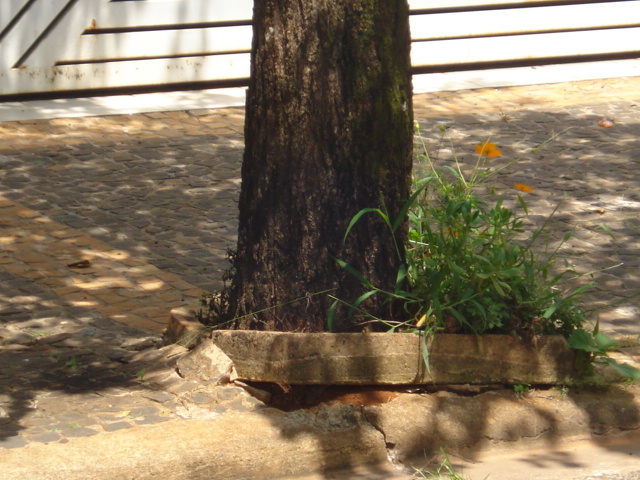 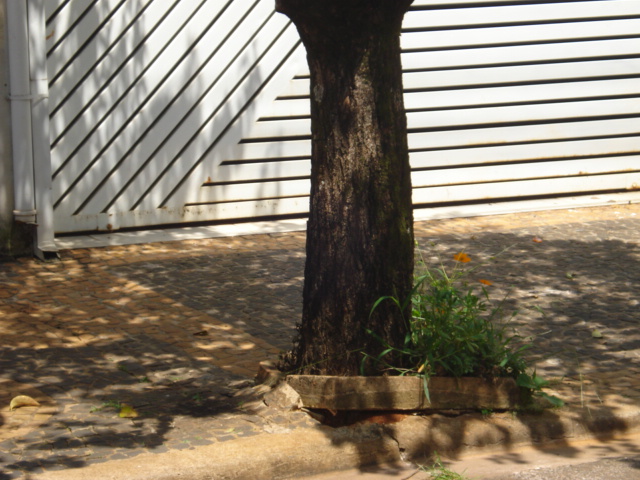 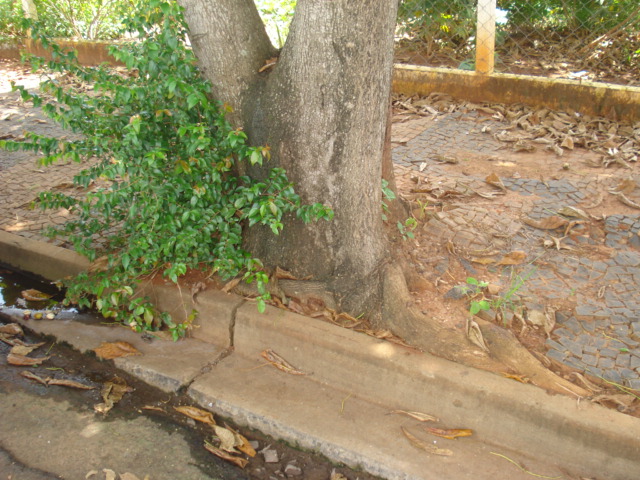 